Ekim ayı Reel Kesim Güven Endeksi (RKGE) Türkiye Cumhuriyeti Merkez Bankası (TCMB) tarafından 25 Ekim 2017 tarihinde yayımlandı. Ekim ayında Reel Kesim Güven Endeksi (Şekil 1) bir önceki aya göre yüzde 1.9 oranında azalmıştır. Endeks bir önceki yılın aynı ayına göre ise yüzde 8.4 oranında artmıştır. Mevsimlikten arındırılmış Reel Kesim Güven Endeksi (RKGE-MA) ise bir önceki aya göre yüzde 0.9 oranında artarken, bir önceki yılın aynı ayına göre ise yüzde 7 oranında artmıştır.Şekil 1: Reel Sektör Güven Endeksi (Ekim 2016-Ekim 2017)Endeksi oluşturan yayılma endeksleri incelendiğinde, mevcut toplam sipariş miktarı, mevcut mamul mal stok miktarı, gelecek 3 ay için üretim hacmi, gelecek 3 ay için toplam istihdam, son 3 ay için toplam sipariş miktarı, gelecek 3 ay için ihracat sipariş miktarı ve genel gidişat endeksleri bir önceki aya göre azalış gösterirken, sabit sermaye yatırım harcaması endeksinin arttığı görülmektedir. Şekil 2: Üretim Hacmi, Toplam İstihdam ve İhracat Sipariş Miktarı (Ekim 2016 - Ekim 2017)Ekim ayı mevcut toplam sipariş miktarı endeksi Eylül ayına göre yüzde 0.7 oranında azalarak 98.8 puan seviyesine gerilemiştir. Geçen yılın Ekim ayına göre ise endeks yüzde 11.4 oranında artmıştır. Mevcut mamul stok miktarı Ekim ayında bir önceki aya göre yüzde 1.9 oranında azalmış; gelecek üç ay için üretim hacmi ise yüzde 0.8 oranında azalmıştır. Toplam istihdam (gelecek üç ay) ise yüzde 1.7 oranında azalış sergilemiştir. Toplam sipariş miktarı (son üç ay) endeksi bir önceki aya göre yüzde 1 oranında azalmış ve 116.8 puan seviyesine gerilemiştir. İhracat sipariş miktarı (gelecek üç ay) endeksi incelendiğinde bir önceki aya göre yüzde 2.8 oranında düşüş göstermiştir. Aynı endeks 2016 yılı Ekim ayına göre ise yüzde 7.9 oranında artmıştır. 2016 Ekim ayında 105.6 puan olan sabit sermaye yatırım harcaması endeksi, Ekim 2017’de yüzde 6.1 oranında artarak 112 puan seviyesine yükselmiştir. Genel gidişat endeksi ise Ekim ayında bir önceki aya göre yüzde 6.9 oranında azalmış; bir önceki yılın aynı ayına göre ise yüzde 9.4 oranında artış göstermiştir.Tablo 1: Bileşenler Bazında Reel Kesim Güven Endeki (Ekim 2015, Ekim 2016, Ekim 2017)(*) Mamul mal stok miktarı yayılma endeksi oluşturulurken ters kodlanmaktadır. Yayılma endeksinin artışı stok azalışına, azalışı stok artışına işaret etmektedir.2017 Ekim REEL KESİM GÜVEN ENDEKSİ25 Ekim 2017                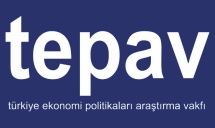 REEL KESİM GÜVEN ENDEKSİ (RKGE)REEL KESİM GÜVEN ENDEKSİ (RKGE)REEL KESİM GÜVEN ENDEKSİ (RKGE)REEL KESİM GÜVEN ENDEKSİ (RKGE)2015           2016                         2017           2016                         2017EkimEkimEkimReel Kesim Güven Endeksi100.5101.0109.5Toplam sipariş miktarı (Mevcut durum)87.888.798.8Mamul mal stok miktarı (Mevcut durum) (*) 95.695.497.3Üretim hacmi (Gelecek 3 ay)111.6113.0119.0Toplam istihdam (Gelecek 3 ay)104.3105.8113.1Toplam sipariş miktarı (Son 3 ay)98.797.7116.8İhracat sipariş miktarı (Gelecek 3 ay)118.0109.7118.4Sabit sermaye yatırım harcaması106.4105.6112.0Genel gidişat81.491.9100.5